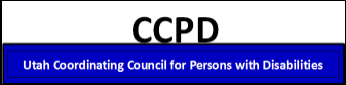 Summary – January 26, 2016 Attendees:Council Members:        Present:	       Excused:		Council Members:	       Present:	       Excused:Helen Post, UPC						Joel Coleman, USDB				Paul Smith, DSPD     	    	 				Darin Brush, USOR                    			Doug Thomas, DSAMH	 				Glenna Gallo, USOE				                                                   Nathan Checketts, DOH                                                                                                           Noel Taxin, CSHCN	         	     	              Stakeholders Present:				  Jeremy Christensen, DSAMH (for Doug Thomas)		Carol Anderson, USOE (for Glenna Gallo)				  Gina Pola-Money, Utah Family 			  Carol Ruddell, ASPIRE (by phone)				  Tamara Flint, USDB					  Emily Stirling, USOE				  Gordon Swenson, USOEMeeting:	NEXT MEETING:  March 15, 2016 at 11:00 a.m., Utah Schools for the Deaf and Blind, 3098 S. Highland Dr., Salt Lake CityIndividuals needing special accommodations (including auxiliary communicative aids, services, etc.) are encouraged to contact Tamara Flint at 801-629-4712 or tamaraf@usdb.org. Call-in option number: 1-801-629-4880, select bridge 1, enter PIN 1231AGENDA ITEMSDISCUSSIONRECOMMENDATIONS/ACTIONWelcome & introductionsChair Coleman opened the meeting and welcomed the attendees.Review of minutes from November 24, 2015.The Council could not vote on the November 24, 2016 minutes due to not having a quorum present.  We will approve the November 24, 2015 minutes at the next meeting.  No action taken on November 24, 2015 minutesInteragency Outreach Training Initiative (IOTI) PresentationSue Olsen presented on the Interagency Outreach Training Initiative (IOTI) grant.   It is intended to be short term grant.  Two areas of on-going topics.  1. Steering Committee – identify topics to address new initiatives, needs assessments across the state.  Steering committee met in October for FY 2017.  The five priorities were:Supported Employment and Customized Employment with an emphasis on rural areasPositive Behavior SupportsIntegration of services/whole health/shared plan of careSenior adult transition/aging parents and aging individuals/transition to adult health careField initiatedThe steering committee is making a point to not provide grants to the same agencies and generate support for new writers.   There are approximately twelve people on the steering committee from various agencies. Ms. Olsen provided a summary of the 2014-2015 and 2015-2016 IOTI funded grants.  Below is a list of the IOTI funded projects: Brain Injury Caregiver Training – Brain Injury Alliance of UtahBehavioral Supports in Homes and Communities – TKJ, LLCSection 504 Training – Utah Parent CenterAssistive Technology - DSBVIPASS Work Incentive Training - USORSupported Employment Training – USU/SPERBuilding Healthy Futures for Teens – USU/CPDSelf Advocates as Leaders – c/o Utah Developmental Disabilities CouncilWorkability Website & Professional Development February and March CCPD meetingsGordon Swenson, Emily Stirling and Susan Loving provided a presentation on the workability website and professional development.  WIOAFederal draft regulations issued April 2015 require the Utah Unified State Plan to include a description of collaboration among the state agency responsible for Medicaid, the state agency responsible for mental health, DSPD, and the State VR agency to develop opportunities for community-based employment in integrated settings.Work AbilityThe Utah State Office of Rehabilitation, the Utah Department of Health Financing Department, and the Utah State Office of Education have had a mutual working agreement which delineated the braided funding and resources allocated to the Work Ability program.  The last signed agreement outlines the support for a website for information and an FTE for community outreach.Ms. Carol Ruddell provided an eleven year history of workability.  It began as a Medicare Infrastructure grant, but the money disappeared in 2011.  An MOU came into place to maintain one position to keep it going.  The workability website had over 15,000 users just in the last year.Emily provided a brief breakdown of what is needed to keep the Work Ability program going.  It would include:Website –Webhosting $1,000 yearly paid to Utah State UniversityMaintenance of website content – most links are still active and content is still current.  May require a staff member to update the current events calendar.Staff Duties –Field phone calls from organizations and the general public and answer general questions generated from the websiteProvide general resource information to the community via attendance at resource fairs and trainingProvide staff training to state agencies and community partnersMaintain and update web content as neededStaff Administrative Cost –Supervision, Benefits and SalaryOverhead CostPrinted materials, office space, phone line (toll free line cost), computer, IT support, internet service, travel costsExistingWebsite content, 2 banner stands, tri-pod poster board (advertising website)Ms. Stirling stated that Ms. Glenna Gallo confirmed that USOE would cover the $1,000 website and $10,000 toward the salary. Chair Coleman recommended that Emily put together a proposal that includes a link to the old interagency agreement.  We will discuss this proposal at the next CCPD meeting when more voting members are present.Chair Coleman has a conflict for the February 23, 2016 CCPD meeting and be out of town on business for the March 22, 2016 CCPD meeting.  The next CCPD meeting will be March 15, 2016 at 11:00 a.m. Follow-up discussion with Steve JardineChair Coleman provided an update on a recent phone conversation with Steve Jardine.  Details of the conversation included:History of CCPDWhat was the actual  "assignment" from Representative Paul RayMr. Jardine asked who attends CCPD.  He was informed that a mix of agency heads and other designees represent CCPD.Mr. Jardine wondered if monthly meetings were necessary.We had a discussion about having a central intake service such as a website titled disabilities.utah.gov, an expansion of the current 211 service and medical home portal.Mr. Jardine mentioned recent discussions on the social services committee of constant requests for             expansion of services, so they probably aren't so much interested in creating a new bureaucracy.With all the outreach efforts of each agency and division and advocacy groups, do families really miss out on services they should receive?CCPD will report during the June interim session on how CCPD is currently operating and include recommendations on how to improve CCPD and/or coordination among other agencies.Also, I will suggest one hour meetings instead of two from now on.Future agenda items & announcementsChair Coleman recommended that future CCPD meetings be one hour from 11:00 – 12:00. Workability/Interagency agreement.  Send email out to CCPD members for additional agenda items.  	 Meeting ClosureChair closed the meeting at 12:20 p.m.Please contact Tamara Flint (tamaraf@usdb.org) if you have topics you would like presented at the next CCPD meeting.